Year 2All of our work for the next two weeks is based around the book ‘Starry Eyed Stan’ Please find todays learning tasks below.The table below explains the tasks and you will find the resources underneath. Your child will know which challenge they usually access in each subject and which task will be appropriate for them.  Unless otherwise specified, please complete the tasks in either your home learning book or print out the document below. 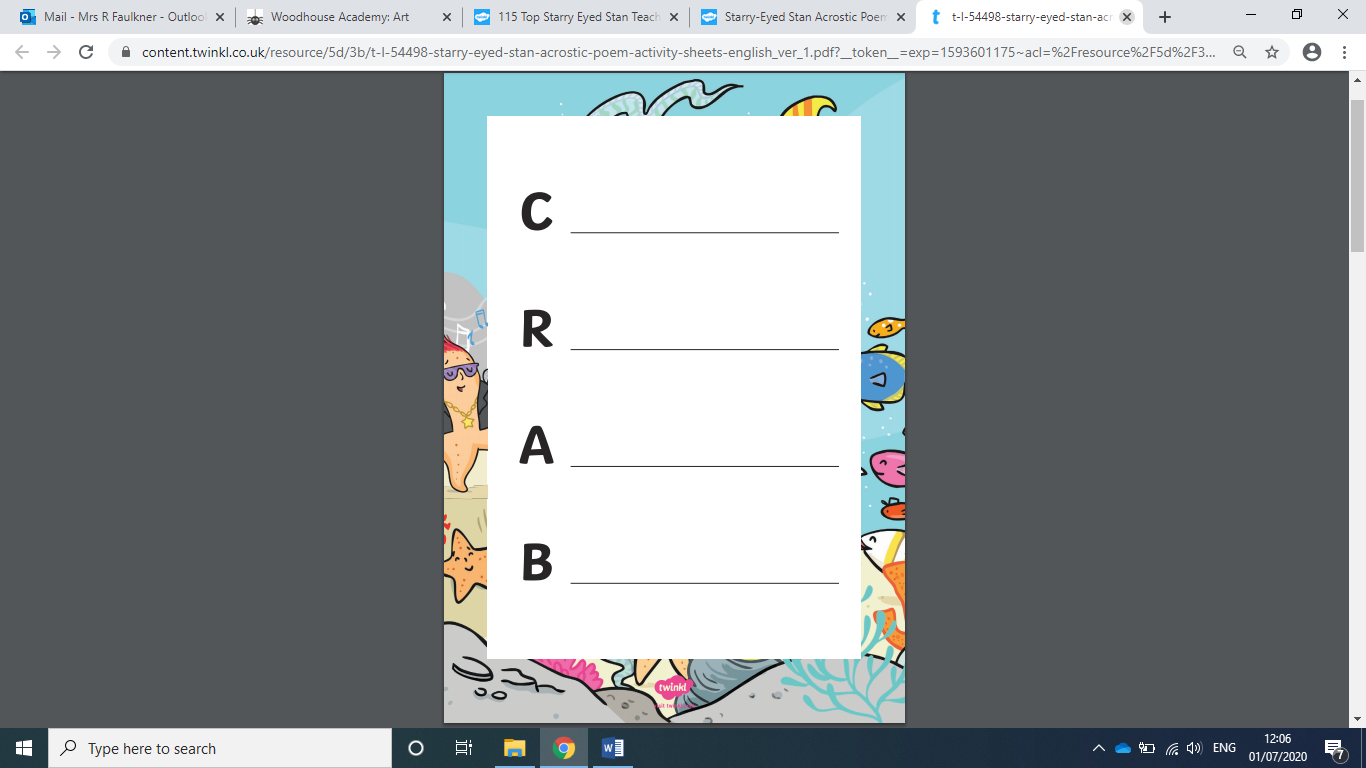 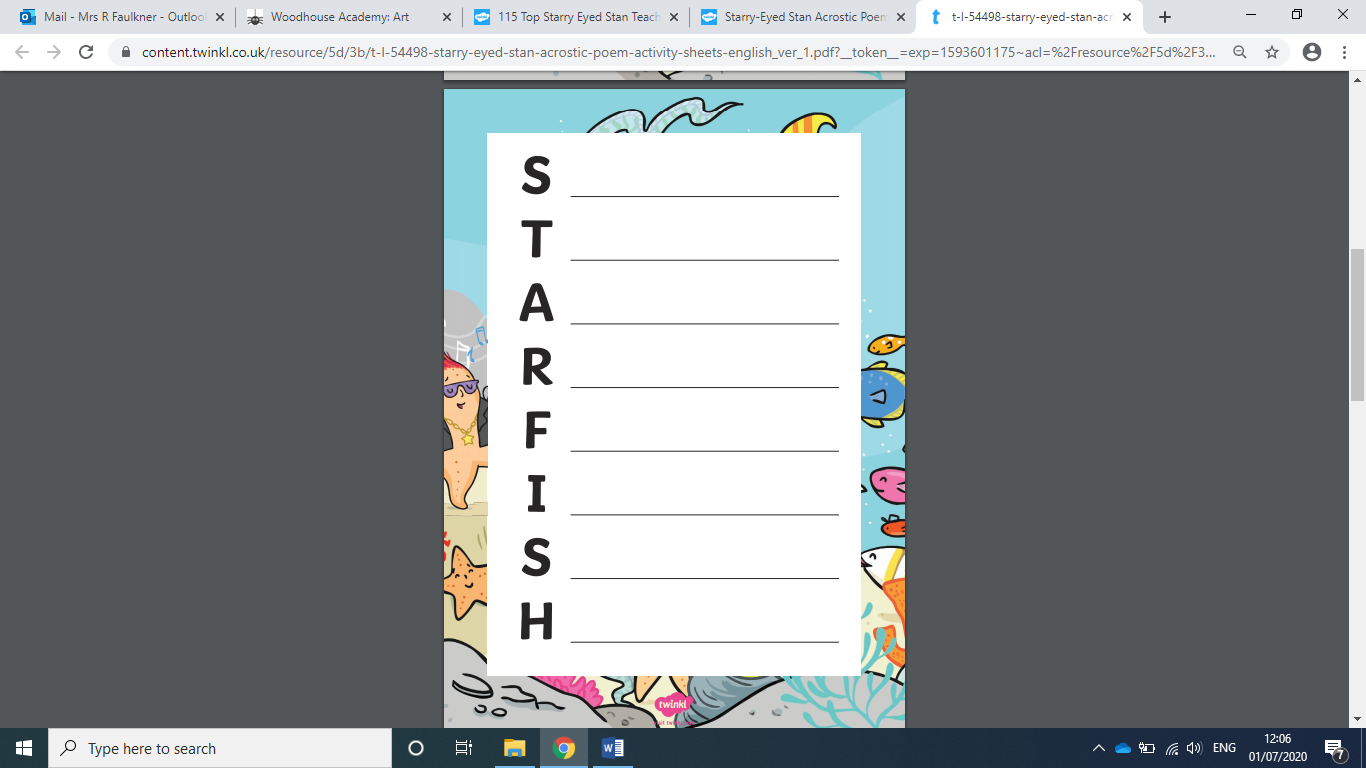 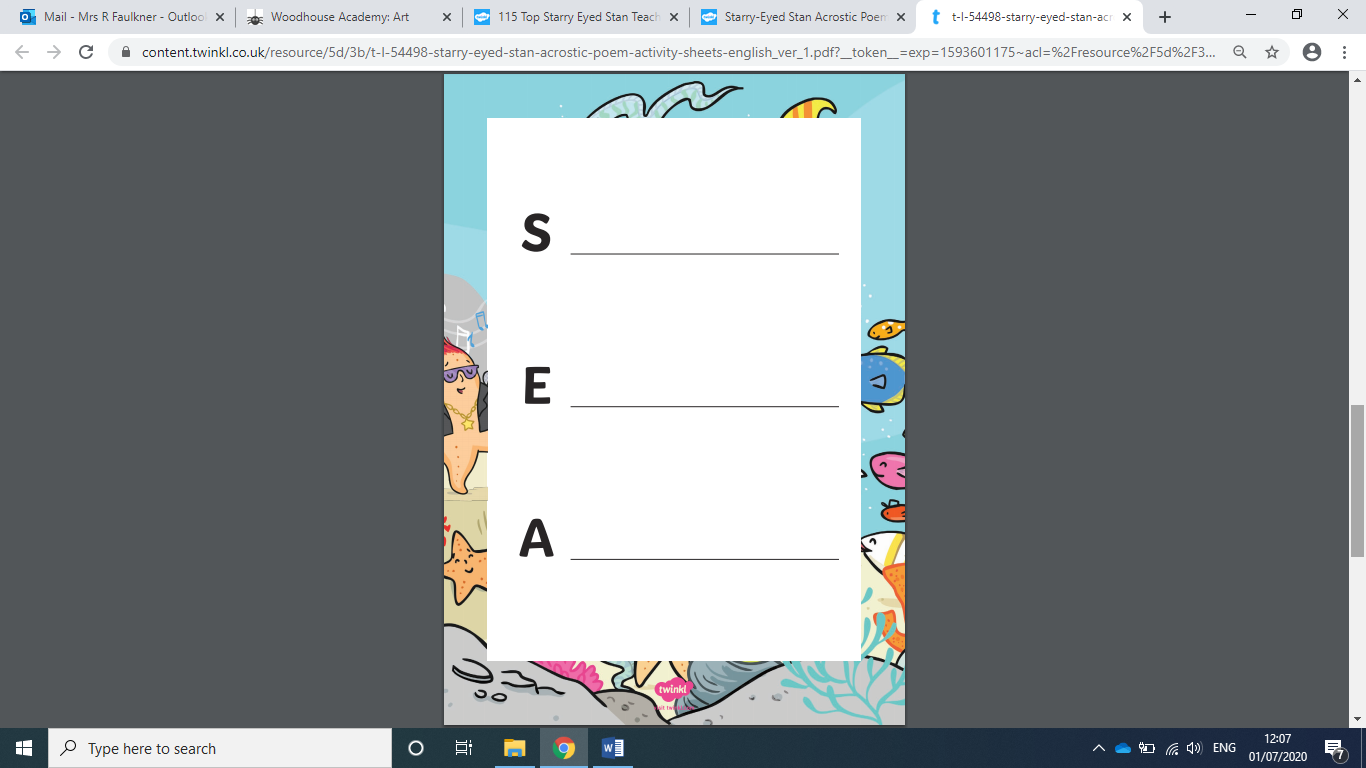 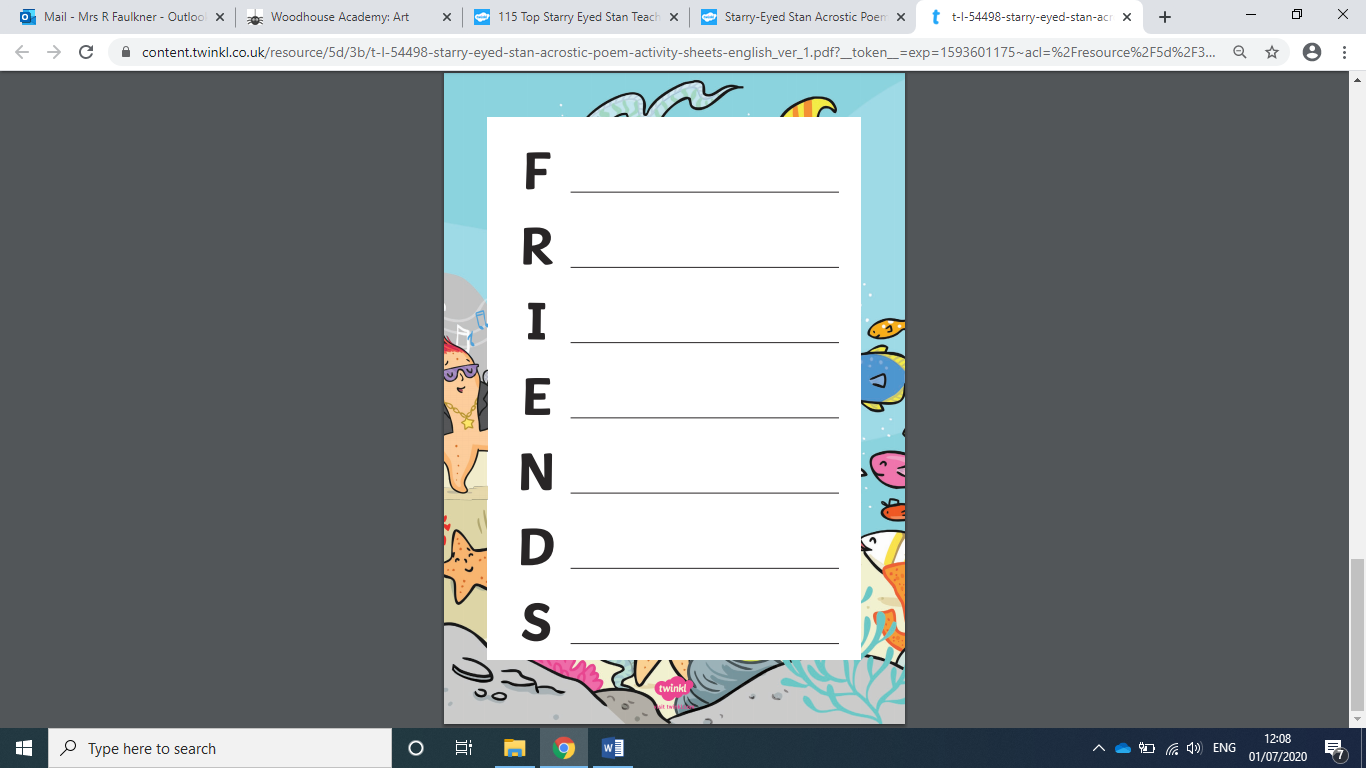 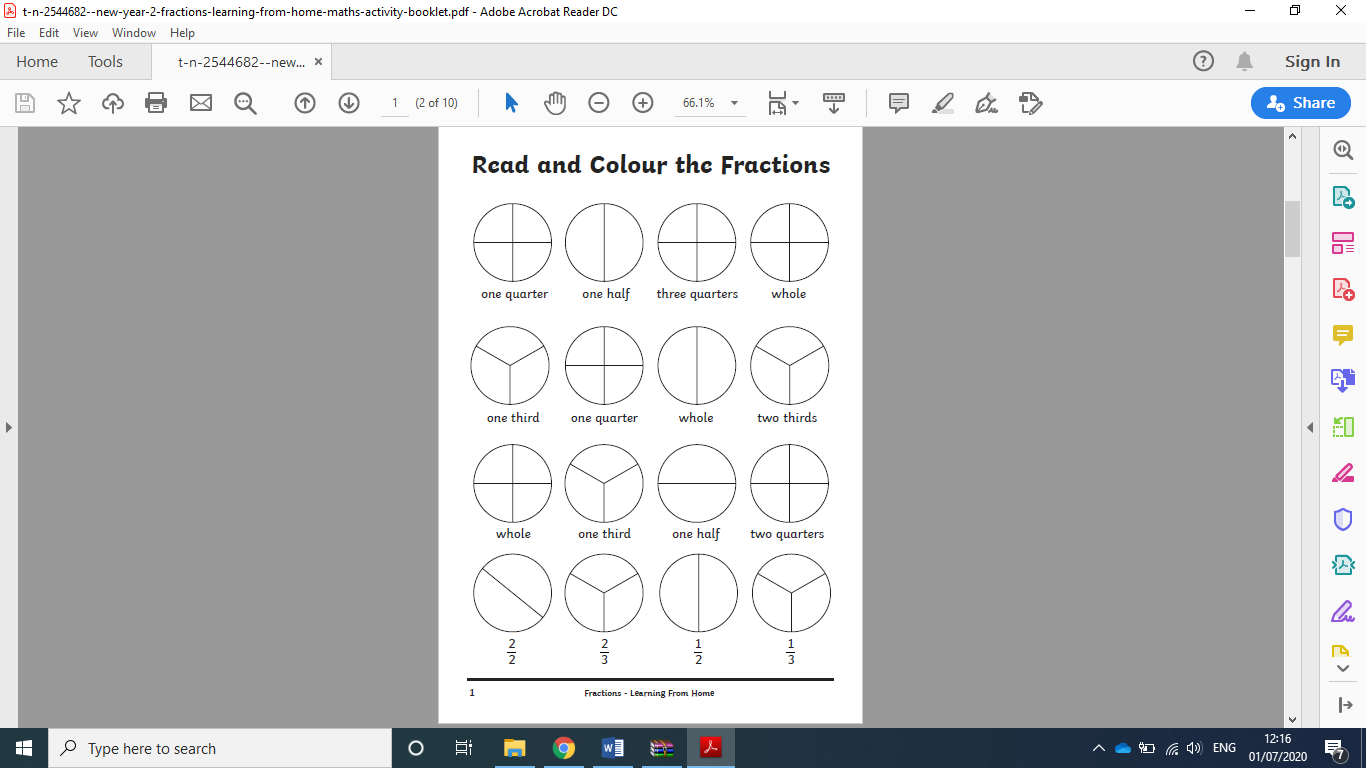 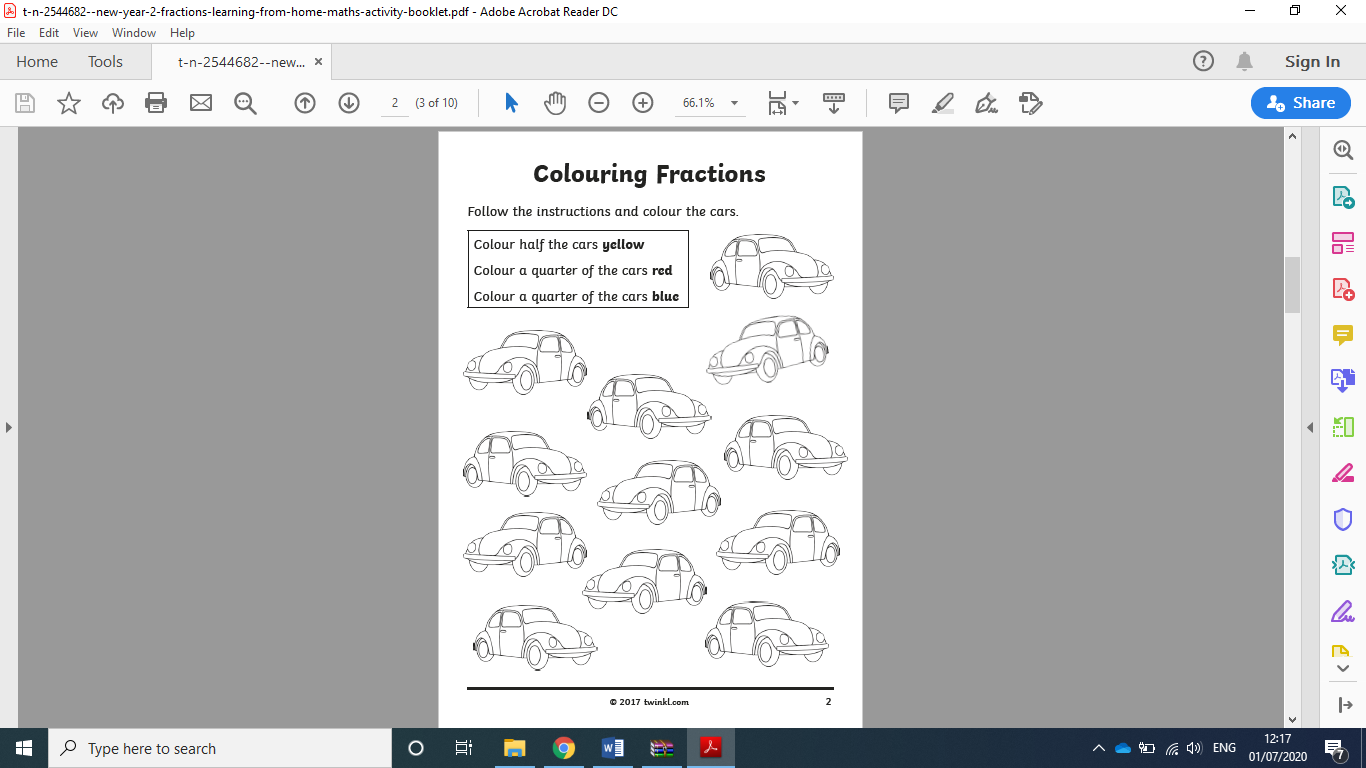 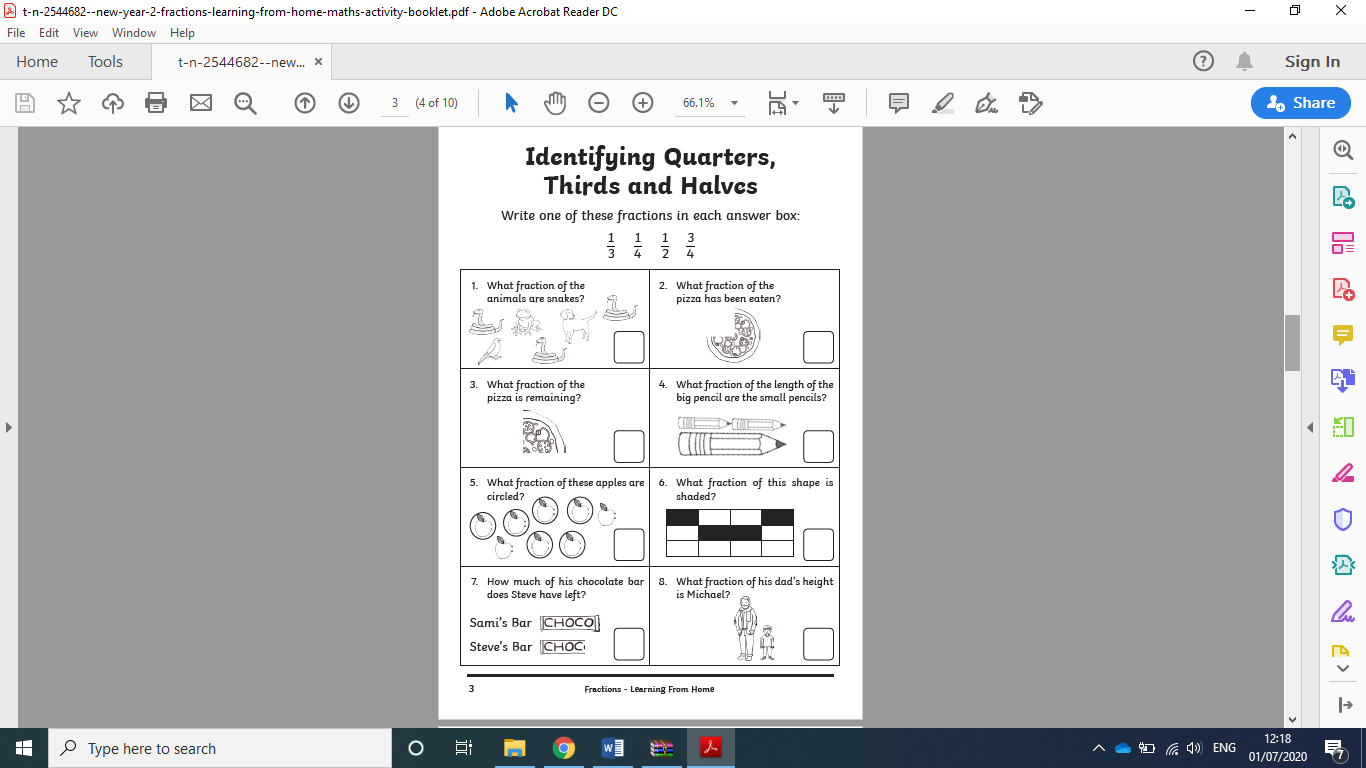 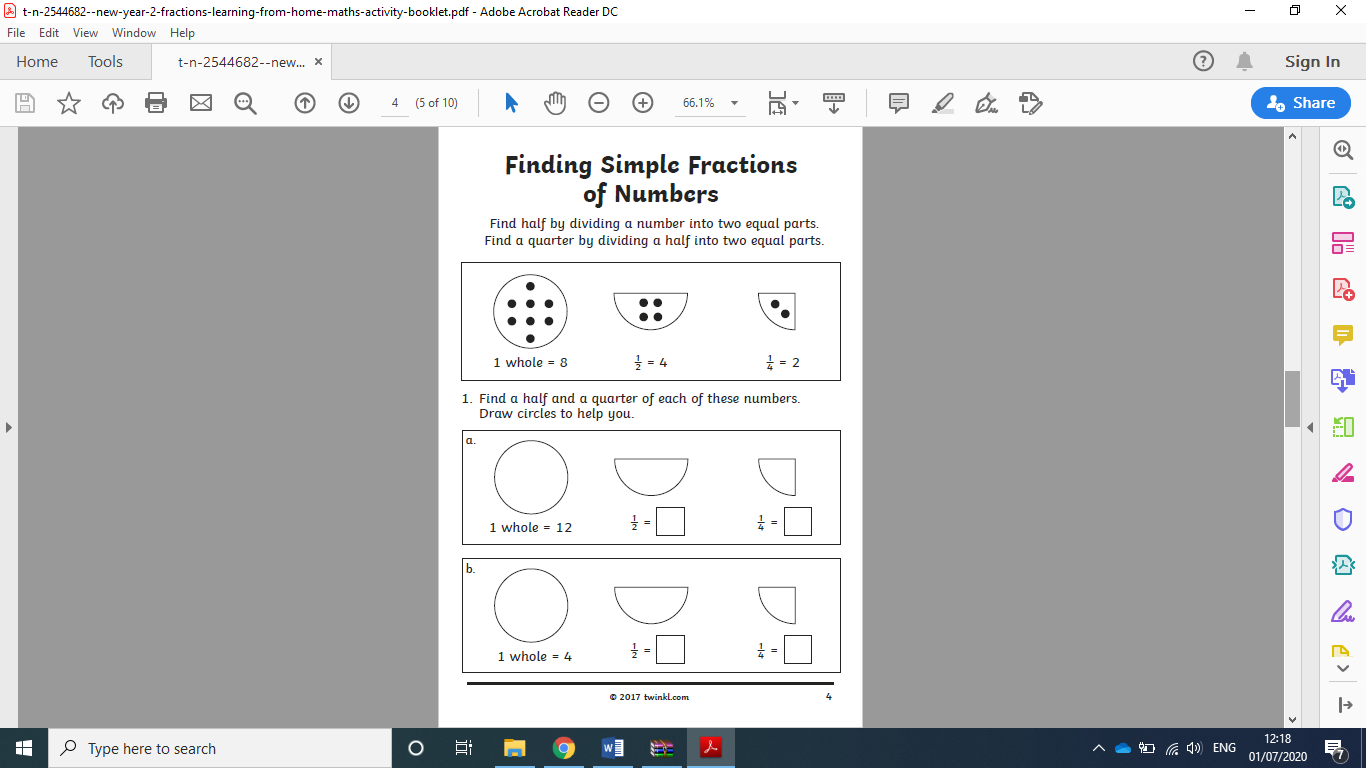 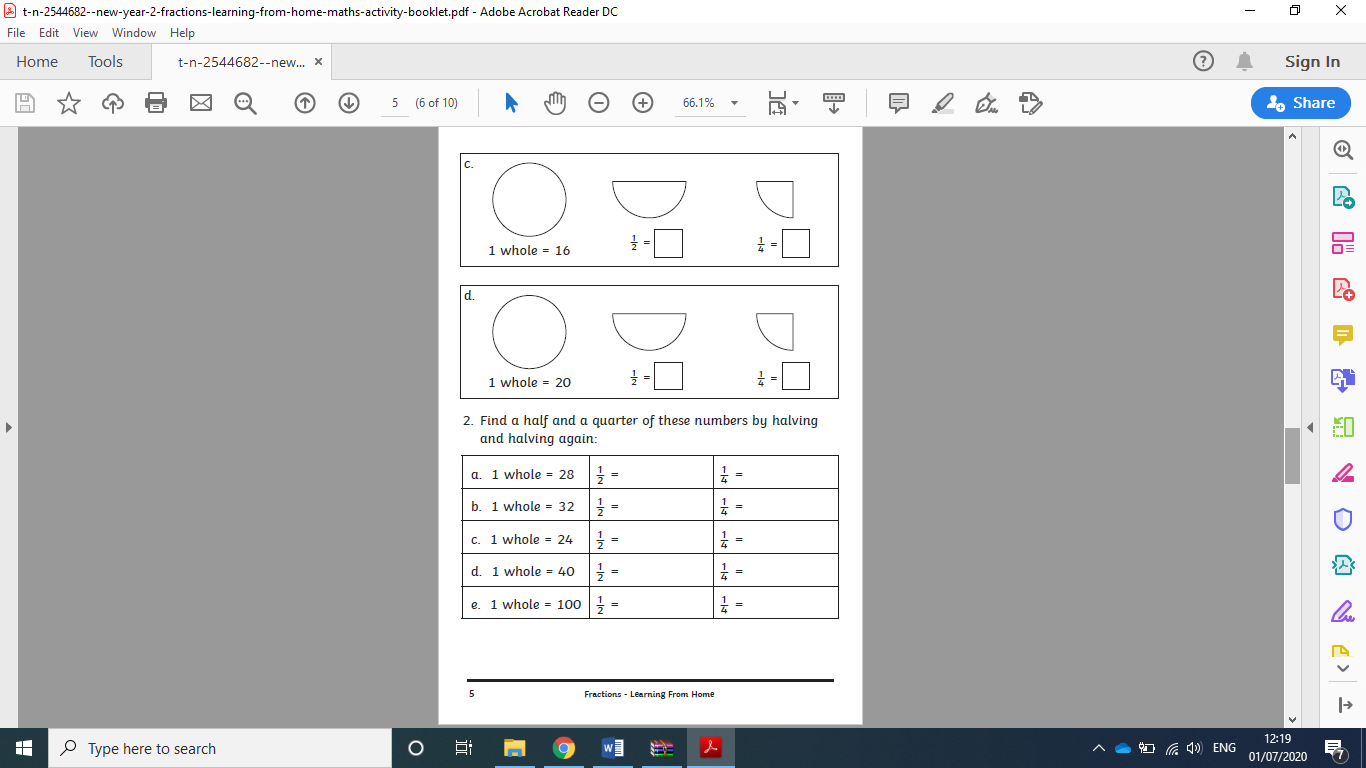 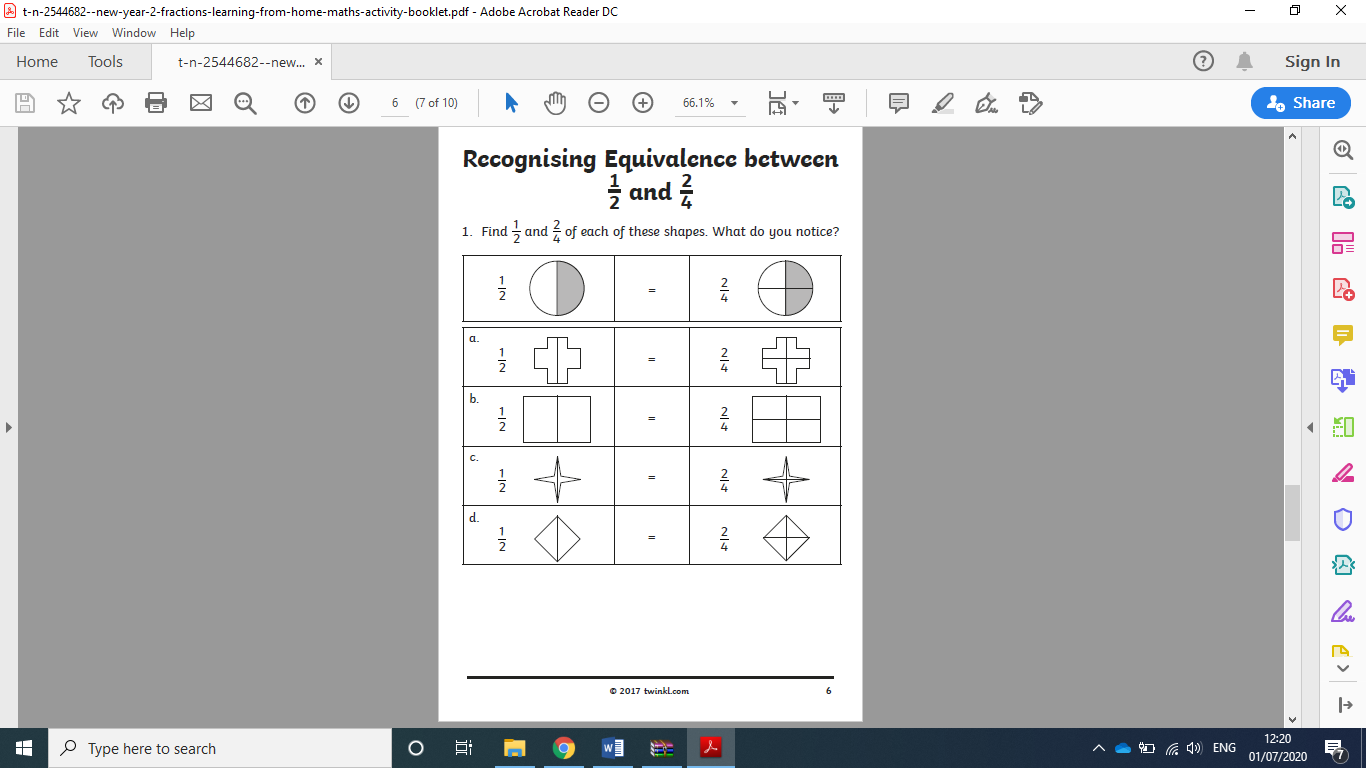 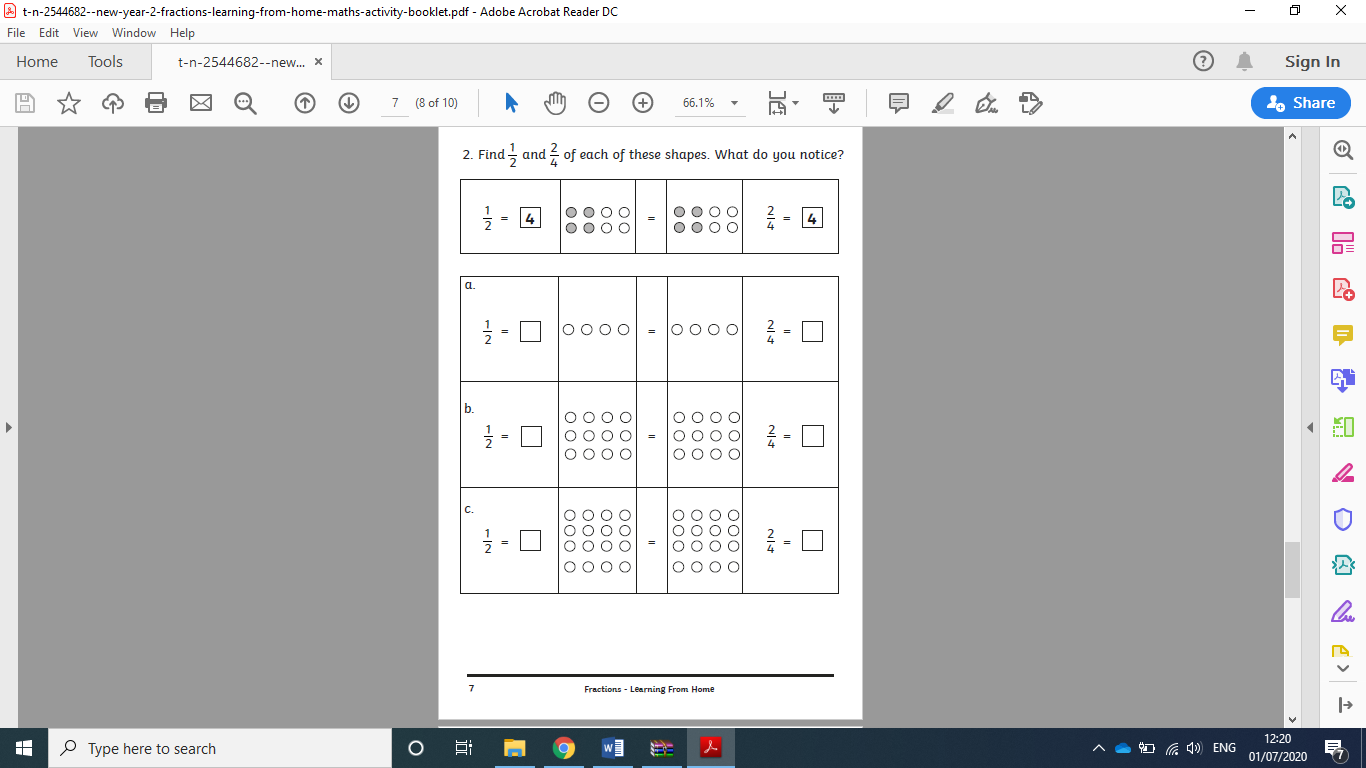 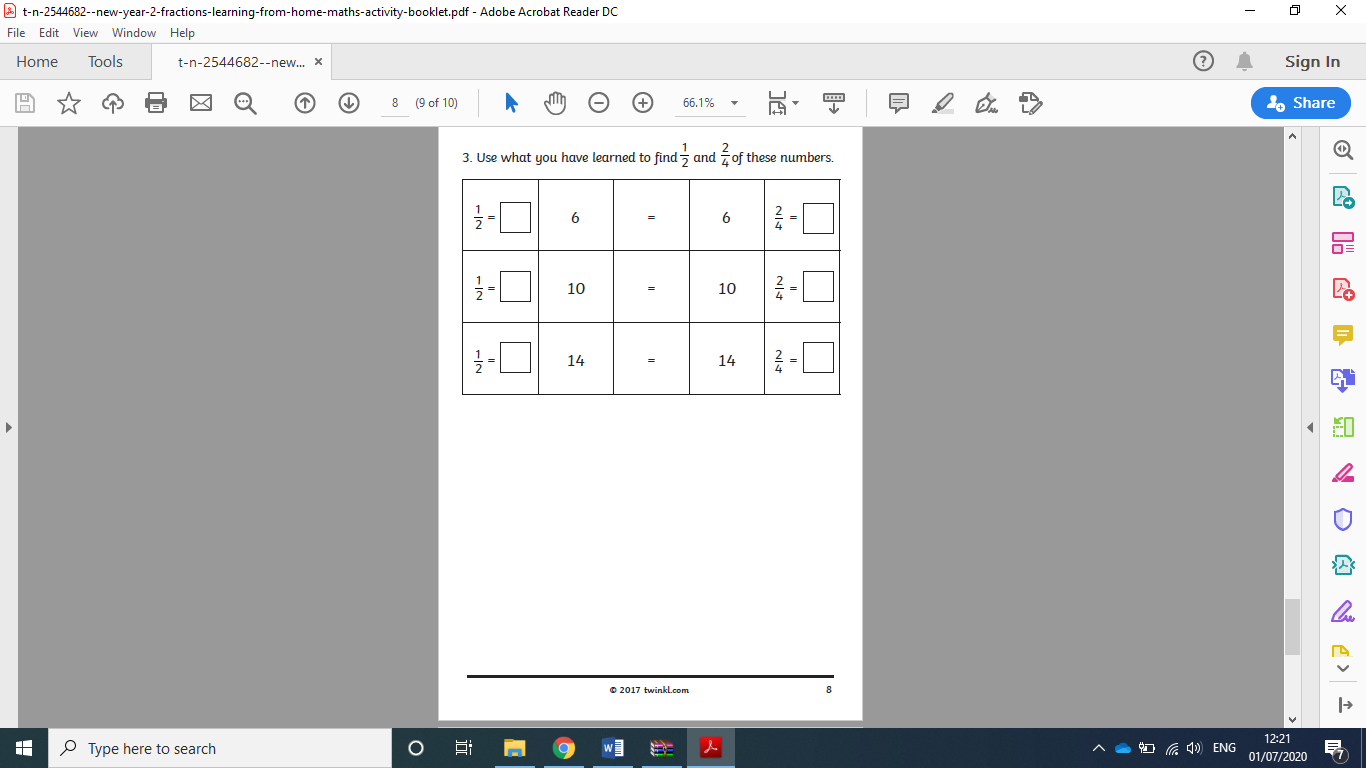 Year group:  2              Date: 10.07.2020Year group:  2              Date: 10.07.2020Year group:  2              Date: 10.07.2020Year group:  2              Date: 10.07.2020English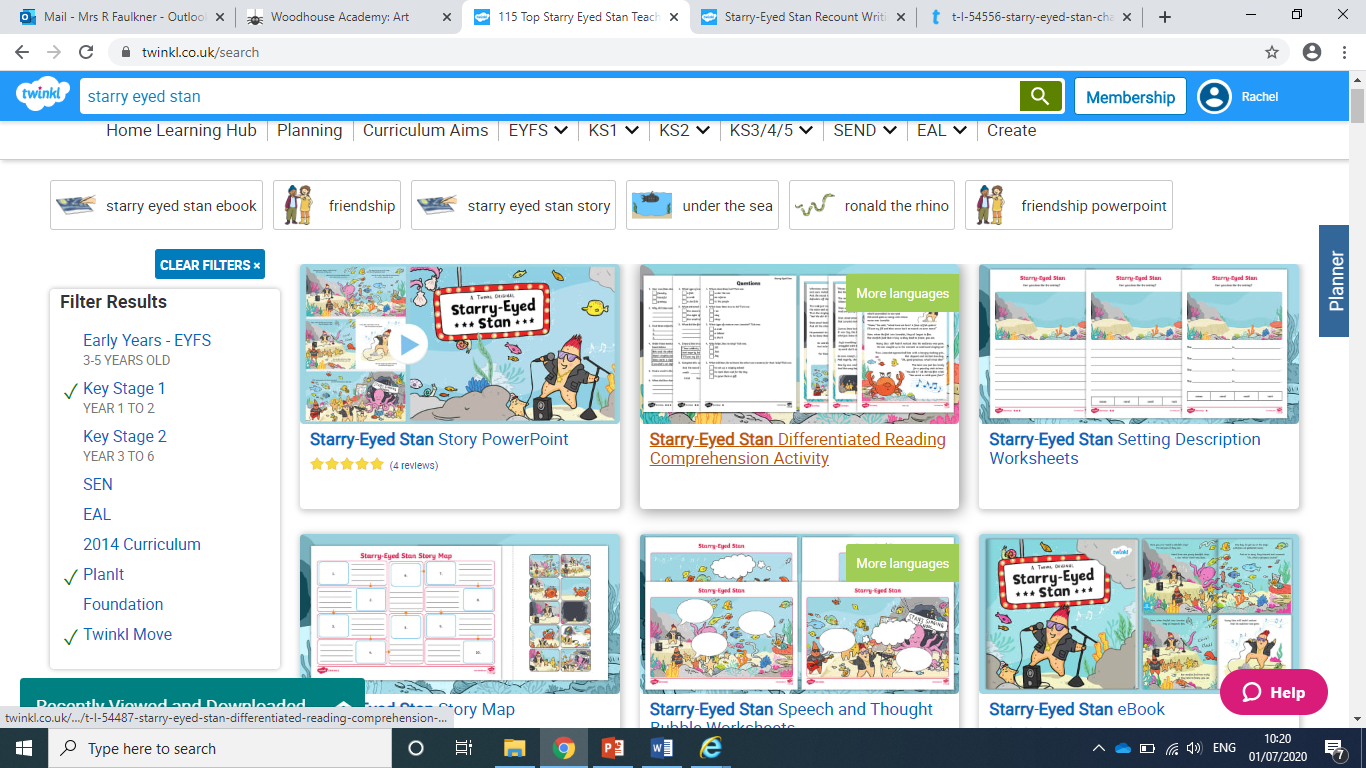 Starry Eyed Stan.It’s the last day of Starry Eyed Stan!!Starry Eyed Stan.It’s the last day of Starry Eyed Stan!!Starry Eyed Stan.It’s the last day of Starry Eyed Stan!!EnglishBronzeSilverGoldEnglishToday we’d like you to complete the acrostic poem – choose the sheet you like and get creative. Here’s a link to help you to do it the easy way!!https://www.google.com/search?q=how+to+write+an+acrostic+poem+for+kids&rlz=1C1GCEA_enGB806GB806&oq=how+to+write+an+acrostiv&aqs=chrome.4.69i57j0l7.8147j0j8&sourceid=chrome&ie=UTF-8#kpvalbx=_VW38Xp3ZE8Wj1fAP9PWrmAg37If you don’t have  printer write the letters at the bottom of your page and decorate it as you like.Today we’d like you to complete the acrostic poem – choose the sheet you like and get creative. Here’s a link to help you to do it the easy way!!https://www.google.com/search?q=how+to+write+an+acrostic+poem+for+kids&rlz=1C1GCEA_enGB806GB806&oq=how+to+write+an+acrostiv&aqs=chrome.4.69i57j0l7.8147j0j8&sourceid=chrome&ie=UTF-8#kpvalbx=_VW38Xp3ZE8Wj1fAP9PWrmAg37If you don’t have  printer write the letters at the bottom of your page and decorate it as you like.Today we’d like you to complete the acrostic poem – choose the sheet you like and get creative. Here’s a link to help you to do it the easy way!!https://www.google.com/search?q=how+to+write+an+acrostic+poem+for+kids&rlz=1C1GCEA_enGB806GB806&oq=how+to+write+an+acrostiv&aqs=chrome.4.69i57j0l7.8147j0j8&sourceid=chrome&ie=UTF-8#kpvalbx=_VW38Xp3ZE8Wj1fAP9PWrmAg37If you don’t have  printer write the letters at the bottom of your page and decorate it as you like.MathsWarm Up – follow this link to complete your maths warm up. https://www.bbc.co.uk/bitesize/topics/z3rbg82/articles/zq2yfrdwatch the clip and play the games to recap fractions.Warm Up – follow this link to complete your maths warm up. https://www.bbc.co.uk/bitesize/topics/z3rbg82/articles/zq2yfrdwatch the clip and play the games to recap fractions.Warm Up – follow this link to complete your maths warm up. https://www.bbc.co.uk/bitesize/topics/z3rbg82/articles/zq2yfrdwatch the clip and play the games to recap fractions.BronzeSilverGoldComplete the fraction activities booklet – Choose the parts which you can do by yourself first – then ask an adult to help you if it gets too tricky. You don’t need to do all of the sheets but I’ve added them all so you can complete more if you want to!!Complete the fraction activities booklet – Choose the parts which you can do by yourself first – then ask an adult to help you if it gets too tricky. You don’t need to do all of the sheets but I’ve added them all so you can complete more if you want to!!Complete the fraction activities booklet – Choose the parts which you can do by yourself first – then ask an adult to help you if it gets too tricky. You don’t need to do all of the sheets but I’ve added them all so you can complete more if you want to!!ReadingPhonicsChoose an activity from the reading Bingo sheet.Complete the BBC bite size activity linked to past, present and futuretense for our grammar activity. https://www.bbc.co.uk/bitesize/topics/zrqqtfr/articles/z3dbg82 watch the clip then play the game.Choose an activity from the reading Bingo sheet.Complete the BBC bite size activity linked to past, present and futuretense for our grammar activity. https://www.bbc.co.uk/bitesize/topics/zrqqtfr/articles/z3dbg82 watch the clip then play the game.Choose an activity from the reading Bingo sheet.Complete the BBC bite size activity linked to past, present and futuretense for our grammar activity. https://www.bbc.co.uk/bitesize/topics/zrqqtfr/articles/z3dbg82 watch the clip then play the game.